Консультация для родителей «Как подготовить ребёнка к сдаче ГТО в домашних условиях»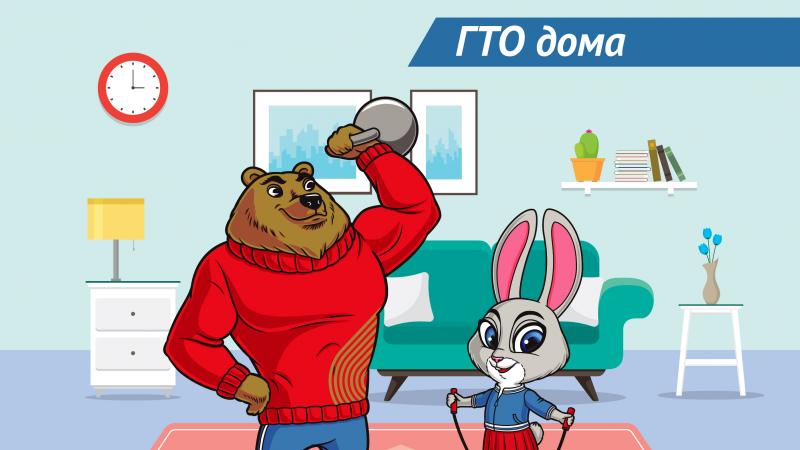 Цель комплекса «Горжусь тобой, Отечество (ГТО)»: Повышение эффективности использования возможностей физической культуры и спорта в укреплении здоровья, гармоничном и всестороннем развитии личности, воспитании патриотизма и гражданственности, улучшении качества жизни граждан Российской Федерации.Проблема здорового образа жизни в современном обществе сегодня является одной из самых актуальных. Эта проблема требует к себе пристального внимания. Для её решения, с целью продвижения ценностей здорового образа жизни и укрепления здоровья детей, в нашей стране Указом Президента РФ с 1сентября 2014 введён Всероссийский физкультурно – спортивный комплекс «Готов к труду и обороне» (ГТО). Обновлённая расшифровка «Горжусь тобой, Отечество!»Комплекс ГТО тесно взаимосвязан с Федеральным государственным образовательным стандартом через детей и дошкольное образование в целом. Физическое воспитание особенно важно в дошкольном возрасте, это один из ответственных этапов жизни ребёнка. Именно в этот период закладываются основы здоровья: умственного, нравственного и физического развития, формируется личность человека. В это время ребенок интенсивно растет и созревает, движения становятся его основной потребностью.В нашем ДОУ ведётся физкультурно-оздоровительная работа, направленная на совершенствование двигательных навыков и на улучшение показателей физического развития, для подготовки к сдаче норм ГТО, воспитание у детей правильного отношения к своему здоровью.Дошкольники быстро растут и развиваются. Регулярные и правильные занятия физическими упражнениями в этот период содействуют естественным процессам, происходящим в организме, обеспечивают гармоническое формирование его, укрепление здоровья. Современные научные данные показывают, что занятия физкультурой в детском саду не удовлетворяют в полной мере потребность детей в двигательной активности, недостаточно эффективно воздействуют на физическое развитие. Необходимы регулярные самостоятельные занятия.Родители должны руководить занятиями своих детей, помогать осваивать необходимые упражнения, заинтересовать, поощрять за достигнутые успехи.Упражнения должны соответствовать уровню физического и психического уровня развития ребенка, быть доступны и последовательны (от простого к сложному).Выполнять упражнения лучше вместе с ребенком, наглядность и поддержка близкого человека благоприятно скажутся на формировании потребности вести здоровый и активный образ жизни.Вот несколько простых упражнений, которые дети могут выполнять дома с помощью родителей.1. БегМедленный продолжительный бег — хорошее средство для развития выносливости к длительной работе. Это качество является ведущим в физической подготовленности человека; оно определяет функциональные возможности всех систем и органов.(в нашем случае можно использовать бег на месте, чтобы ребёнку не наскучило, можно менять темп - лёгкий бег, быстрый)2. Прыжки со скакалкойПрыжки со скакалкой также вырабатывают выносливость организма, но, кроме того, развивают координацию движений, прыгучесть, укрепляют суставы, связки и мышцы рук и ног.3. Сгибание и разгибание рук в упоре лежаУпражнение развивает силу, укрепляет мышцы и костно-связочный аппарат рук и плечевого пояса. В начале обучения можно отжиматься от стенки, затем – с упором от скамейки, кровати или стула. По мере совершенствования ребенок переходит к отжиманиям в упоре лежа на полу.4.Подъём туловища из положения лежа на спине. Это упражнение укрепит пресс вашего ребенка, регулярное выполнение его дома позволит сдать этот норматив с легкостью.5. Наклон вперед из положения стоя на полу. Упражнение направлено на развитие гибкости. Необходимо уделять внимание тому, чтобы ребенок не сгибал ноги в коленях. 6. Метание в цель.В домашних условиях можно взять ведро/ кастрюлю / коробку. Метать можно мячики, можно из бумаги сделать снежки.	7.Прыжки в длину с места. Положите на пол перед ребенком ленточку или какой-либо другой предмет и попросите допрыгнуть до него. Постепенно увеличивайте расстояние до предмета. Следите, чтобы ребенок выполнял прыжки в спортивной обуви.	Заведите дневник и фиксируйте в нем результаты, не забывайте поощрять юного спортсмена, для этого можно использовать наклейки в его спортивном дневнике. 	Проведите семейное соревнование, подключите, если это возможно, старшее поколение.Это даст новый заряд бодрости всем членам вашей семьи и позволит как нельзя лучше подготовить вашего сына или дочь к сдаче норм комплекса ГТО	Здоровье, крепкая, гармонично развитая фигура, гибкость, сила и ловкость – это наиболее очевидные преимущества от систематических занятий спортом. Значок ГТО не только подтверждает уровень физического развития ребенка, но и является предметом гордости и успешности!